RINEHART TARGETS® ADDS 22” SIZE TO POPULAR CROSSBOW BAG SERIES Achieve Better Crossbow Accuracy with the Target that Can Take On Bolt Speeds up to 450fpsJanesville, WI — Rinehart Targets®, the worldwide leader in quality archery targets, is proud to add a new 22” bag-style target to its growing line of archery targets specifically designed to take on crossbow bolts traveling speeds up to 450fps.  Incorporating Rinehart’s Dual Band Technology, the new 22” Crossbow Bag will help you become a better shooter this season.“Crossbow shooters want targets specially designed to not only handle the additional speed, but can withstand the increased diameter of crossbow bolts, which when compared to carbon arrow shafts are larger, and can translate to additional surface area hit per shot,” said James McGovern, President of Rinehart Targets. “Rinehart Crossbow Bags are specially designed to handle it all in stride, and we’re excited to expand the line with a 22” size bag.”The Rinehart Crossbow Bag incorporates a crossbow specific MOA (Minute of Angle) Sight-In Grid Target on one face of the target, which makes sighting in your crossbow incredibly fast and easy.  The reverse side shows 12 target dots giving shooters plenty of options to practice on.So what makes the Rinehart Crossbow Bag durable enough to withstand season after season of high-speed shots?  As with all Rinehart Targets, it comes down to the science of what’s inside. The Crossbow Bag incorporates five layers of carefully crafted stopping power, each layer having an important role to play in successfully stopping your shot while maintaining the target’s integrity.  It all starts with a UV resistant polyester outer shell. This helps with target life, as polypropylene, typically used by other brands, breaks down in sunlight.  Rinehart uses polypropylene wrap as a second layer for long-term durability. The inner target has a plastic cover to keep water out of the cut-foam blend, which allows for easy arrow removal. The inner core is made from durable arrow-stopping burlap, capable of handling arrow speeds up to 450 feet per second.The new Rinehart Crossow Bag measures 22-inches tall, by 22-inches wide and 10-inches deep. The bag is also available in an 18” size.  It has an easy-carry handle that makes transporting easy and grommets for hanging which offers versatility with set up. About Rinehart TargetsSince 1999 Rinehart Targets has been manufacturing the Best Archery Targets in the World. Today, the company continues to expand on its wide range of archery targets offered including: 3D Targets, Cube Targets, Crossbow Targets, Bag Targets, Range Targets along with its newly added line of archery decoys.  For more information about Rinehart Targets, visit: rinehart3d.com.Connect with Rinehart Targets on social media: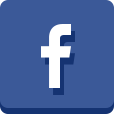 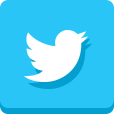 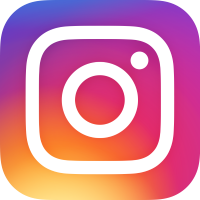 Editor’s Note: For downloadable hi-res images and press releases, visit our online Press Room.